Бесплатная версия ПОПоследовательно заполняем все столбцы, в т.ч. Марка ЛКМ.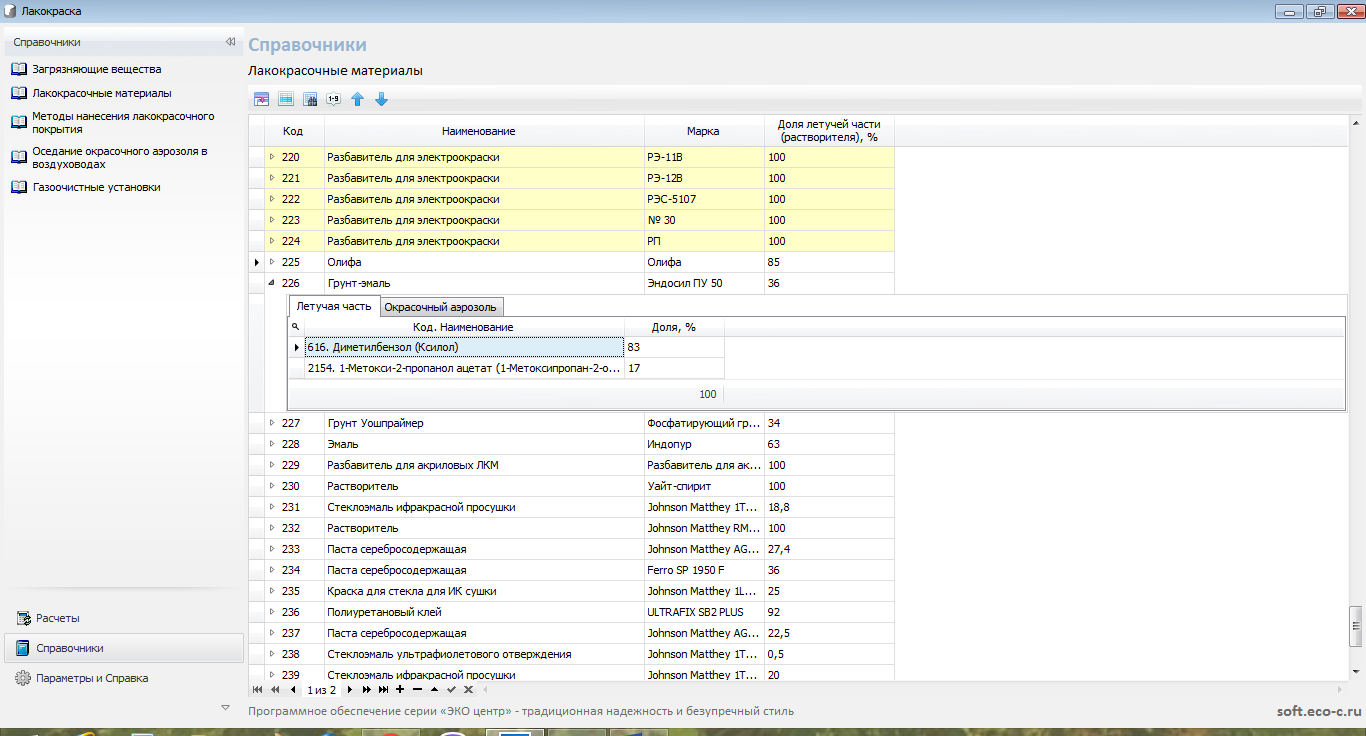 Далее – заполняем состав летучей части.Платная версия ПОНачинаем последовательно заполнять все столбцы. Столбец «Марка ЛКМ» единый для трёх последних ЛКМ. Столбец «Аэрозоль» единый для двух последних ЛКМ.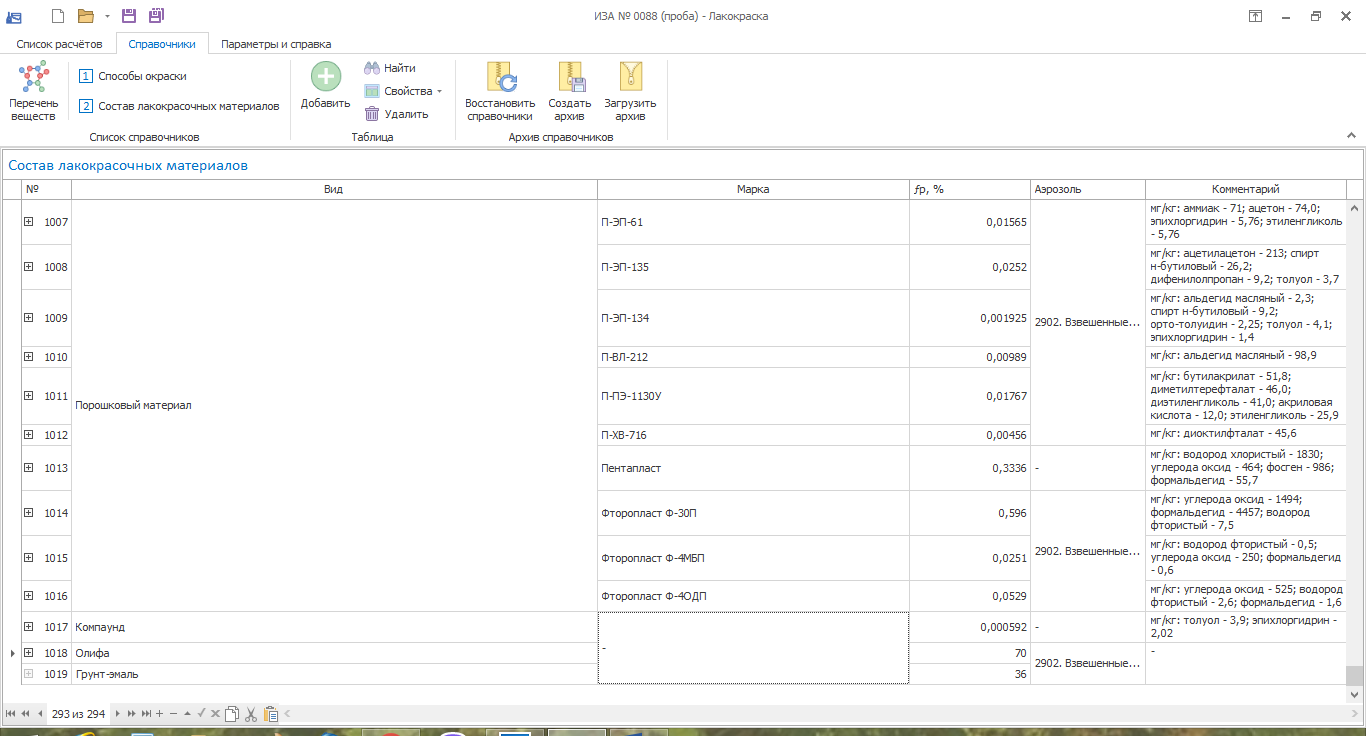 Вопрос.Как правильно вводить новые ЛКМ?